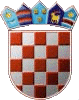 REPUBLIKA HRVATSKAKOPRIVNIČKO-KRIŽEVAČKA ŽUPANIJAOPĆINA SVETI IVAN ŽABNOOpćinski načelnikKLASA: 363-03/20-04/01URBROJ: 2137/19-01/1-20-1Sveti Ivan Žabno, 28. travnja 2020.Na temelju članka 74. stavka 1. Zakona o komunalnom gospodarstvu („Narodne novine“ broj 68/18.  110/18. i 32/20) i članka 44. Statuta Općine Sveti Ivan Žabno („Službeni glasnik Koprivničko-križevačke županije“ broj 10/13, 2/18. i 6/20), općinski načelnik Općine Sveti Ivan Žabno dana 28. travnja 2020. godine, Općinskom vijeću Općine Sveti Ivan Žabno podnosiIZVJEŠĆE O IZVRŠENJUPROGRAMA ODRŽAVANJA KOMUNALNE INFRASTRUKTURE NA PODRUČJU OPĆINE SVETI IVAN ŽABNO U 2019. GODINII.	Utvrđuje se da je u tijeku 2019. godine izvršen Program održavanja komunalne infrastrukture iz članka 72. Zakona o komunalnom gospodarstvu u Općini Sveti Ivan Žabno kako slijedi:ODRŽAVANJE  ČISTOĆE JAVNIH POVRŠINATijekom 2019. godine vršeni su prema potrebi radovi  čišćenja snijega na javnim površinama na području Općine Sveti Ivan Žabno u dužini 30 000m, vrijednost  radova iznosila je 6.375,00 kuna.ODRŽAVANJE JAVNIH  ZELINIH POVRŠINATijekom 2019. godine vršeni su prema potrebi radovi na uređenju i održavanju parka i postojećeg bunara ispred škole, crkve i Općine u dužini 6000 m²,  javnih i zelenih površina oko crkve u naselju Sveti Petrar Čvrstec površine 3000 m², održavanje površine oko vage u naselju Sveti Petar Čvrstec površine 1.000,00 m², košnja trave prema potrebi, održavanje zelenila i zamjena dotrajalih sadnica u parku u naselju Sveti Ivan Žabno, ispred crkve, škole te ispred zgrade na Trgu Karla Lukaša 1 u dužini 6000 m².Održavanje i košnja katoličkog groblja površine 11 700 m²  te pravoslavnog groblja u naselju Sveti Ivan Žabno površine 1200 m², održavanje i košnja groblja u  naselju Cirkveni površine 8000 m² i groblja u naselju Tremi površine 5600 m². vrijednost radova iznosila je 227.742,69 kuna.ODRŽAVANJE NERAZVRSTANIH CESTA	U 2019. godini izvedeni su radovi na održavanju nerazvrstanih cesta, održavanje šljunčanih cesta u dužini 15.000 m na cijelom području Općine i to Čvrstec- Kemenovići, Ladinec ( od Štefuna prema Ugljenari), Markovac Križevački (Krčevina Toplik), Hrsovo (odvojak uz Heraka prema šumi Velika), Osuđevo ( odvojak prema Rašćanima), Budilovo ( odvojak kod novog mosta prema Pendelji), Prkos prema Križevcima, Vražje Oko (odvojak prema Đurđicu),  uključujući i svu opremu, uređaje i instalacije, sa svrhom održavanja prohodnosti i tehničke ispravnosti cesta i prometne sigurnosti na njima - redovno održavanje, kao i mjestimičnog poboljšanja elemenata ceste, osiguravanja sigurnosti i trajnosti ceste i cestovnih objekata i povećanja sigurnosti prometa - izvanredno održavanje i obavljanje svih drugih radova održavanja u skladu s propisima kojima je uređeno održavanje cesta) vrijednost radova iznosila je 453.696,54 kuna.JAVNA RASVJETA     	Trošak potrošnje električne energije  za rasvjetljavanje javnih putova, površina i cesta, usluga održavanja javne rasvjete te tekuće održavanje koje podrazumijeva upravljanje  i održavanje  instalacija javne rasvjete izmjenom postojećih neispravnih armatura i stavljanje ispravnih te dekorativna rasvjeta za  2019. godinu iznosila je 228.125,75 kuna,II.	Ovo Izvješće podnosi se Općinskom vijeću Općine Sveti Ivan Žabno na usvajanje.									       OPĆINSKI NAČELNIK:									                Nenad Bošnjak